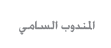 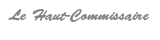 COMMUNIQUEConférence de présentation de la réforme de l’ESI-HCPL’Ecole des Sciences de l’Information (ESI) organise, sous l’autorité du HCP, une conférence de présentation de sa réforme pédagogique, et ce le mercredi 22 juin 2022 à partir de 9h45, au siège de l’ESI.Cette réforme s’inscrit dans une dynamique de repositionnement de l’ESI dans l’accompagnement et le soutien des chantiers structurants nationaux en lien avec le Maroc digital et la société du savoir. Cette rencontre sera une occasion de faire connaître les nouveaux axes de cette réforme portant sur le génie de la gestion des données et des systèmes d’information.